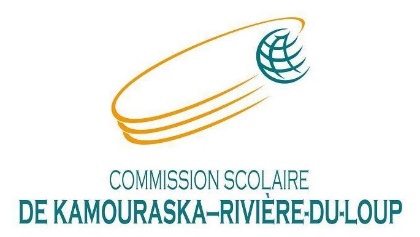 LA PETITE PASSERELLELa Petite Passerelle est un document qui permet l’échange d’informations afin d’expliquer les besoins particuliers de certains enfants pour en assurer un service de qualité lors de leur entrée au préscolaire.Note : Des informations plus détaillées sur le profil de l’enfant et le soutien qu’il sera possible de lui accorder dans son milieu de vie à l’école seront recueillies aux mois de mai et juin via le document Grande Passerelle.SIGNATURE DE L’INTERVENANT : 		DATE (A-M-J) : 	CONSENTEMENTJe consens à ce que l’intervenant ci-haut transmette et échange avec la Commission scolaire Kamouraska-Rivière-du-Loup les informations relatives au suivi de mon enfant 	 afin de mieux orienter les services lors de son entrée scolaire.Nom : 		Nom : 		(Nom en lettres moulées : parent ou personne autorisée)	(Nom en lettres moulées : parent ou personne autorisée)Signature : 		Signature : 		(Signataire : parent ou personne autorisée)	(Signataire : parent ou personne autorisée)Date (A-M-J) : 		Date (A-M-J) : 	Nomde l’enfantPrénom de l’enfant	Date de naissanceDate de naissanceVeuillez faire parvenir ce document aux Services éducatif jeunes de la commission ou par courriel à l’adresse suivante :dsej-transition@cskamloup.qc.ca ou par courrier à l’attention de Sébastien Mercier au 464 Rue Lafontaine, Rivière-du-Loup, G5R 3C2 avant le 15 mars.Veuillez faire parvenir ce document aux Services éducatif jeunes de la commission ou par courriel à l’adresse suivante :dsej-transition@cskamloup.qc.ca ou par courrier à l’attention de Sébastien Mercier au 464 Rue Lafontaine, Rivière-du-Loup, G5R 3C2 avant le 15 mars.École d’accueil lors de l’entrée scolaire  : 		Année scolaire : 	École d’accueil lors de l’entrée scolaire  : 		Année scolaire : 	IDENTIFICATION DE L’INTERVENANTIDENTIFICATION DE L’INTERVENANTNom : 		Prénom : 	Fonction : 		 Je suis l’intervenant-pivot du CISSSCoordonnées (courriel ou téléphone) : 	Organisation :  CISSSBSL	 DPJ-PJe   	 DI-TSA-DP	 Maison de la famille	 CPE/RSG/Garderie	 Autre : Précisez : 	Service reçus avant l’entrée à l’école : 		 Orthophoniste	 Ergothérapie	 TS/Psychoéducation	 Éducateur spécialisé	 Éducateur en service de garde	 Physiothérapie	 Pédopsychiatrie	 Autre : Précisez : 	En attente de services en : 	 	Nom : 		Prénom : 	Fonction : 		 Je suis l’intervenant-pivot du CISSSCoordonnées (courriel ou téléphone) : 	Organisation :  CISSSBSL	 DPJ-PJe   	 DI-TSA-DP	 Maison de la famille	 CPE/RSG/Garderie	 Autre : Précisez : 	Service reçus avant l’entrée à l’école : 		 Orthophoniste	 Ergothérapie	 TS/Psychoéducation	 Éducateur spécialisé	 Éducateur en service de garde	 Physiothérapie	 Pédopsychiatrie	 Autre : Précisez : 	En attente de services en : 	 	OBSERVATIONSOBSERVATIONSDécrivez brièvement le profil développemental (et s’il y a lieu le diagnostic) lié aux besoins de cet enfant : À partir de votre expertise et de votre connaissance de cet enfant, quelles sont vos recommandations quant aux stratégies/services/matériel pour favoriser son intégration scolaire? 